             الجمهورية اليمنية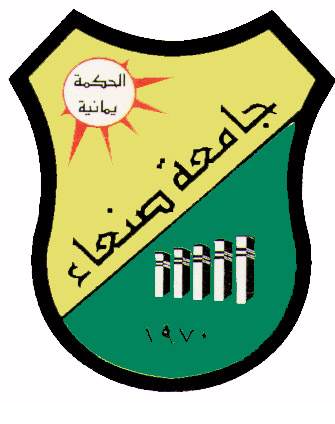               جامعة صنعاء     نيابة الدراسات العليا والبحث العلمي  كلية الآداب والعلوم الانسانية       قسم الفلسفة     		نظرية الفيض وتأثيرها في المعرفة عند ابن سينارسالة مقدمة لنيل درجة الماجستير في الفلسفةاعداد الطالب إبراهيم محمد حسين الوجرةالمشرف المشارك                                المشرف الرئيسي       أ . د / عبد الحكيم السروري                       أ . د/ محمد الكمالي 2013م – 1434 هالخاتمة :- بعد العرض السابق للدراسة حول نظرية الفيض بمدلولاتها اللغوية والفلسفية، ومعرفة بوادرها وبواكيرها في الفكر الشرقي واليوناني القديم ، وكيف كان  للمؤثرات الشرقية "الفكرية ،الدينية" الأثر العظيم في تكوين فكر أفلوطين ؛ فصاغ نظريته في الفيض الإلهي، بصيغة صوفية عرفانية، مع احتفاظه بروح الفلسفة اليونانية العقلانية . لقد امتد تأثير "نظرية الفيض الأفلوطينية" إلى الفكر الإسلامي، أثناء عملية الترجمة والتوفيق بين الفلسفة اليونانية والدين الإسلامي في العصر العباسي،  فتلقاها بعض مفكري الإسلام ورفضت من البعض الآخر رفضاً شديداً ، تلقاها الفيلسوفان الفارابي وابن سينا وكان لهما دور عظيم في مسألة التوفيق بينها وبين الدين الإسلامي. ورفضت من البعض الآخر : الغزالي ،ابن رشد ،ابن تيمية   فتوصلنا في خاتمة هذه الدراسة إلى مجموعة من الاستنتاجات جاءت على النحو الآتي :- مشكلة بدء الخلق من أهم المشاكل التي شغلت فكر الإنسان على مر التاريخ .حاول العقل الإنساني على مدى التاريخ تقديم وجهات نظر متعددة حول مشكلة بدء الخلق ، كيف بدأ ؟ ومم خلق ؟ وإلى أين يؤول إليه مصيره ؟. التشابه إلى حدٍ ما بين ملامح الفكر الشرقي والغربي حول بدء الخلق، مع  احتفاظ كلٍ منهما بخصوصيته الفكرية والدينية في التعبير عن فكرة بدء الخلق.   مفهوم الفيض مفهوم له دلالاته الخاصه لدى كل فيلسوف وكل مذهب من المذاهب الفلسفية . ركزت الفلسفة الغنوصية "شرقية كانت أو يونانية " على تطهير النفس الإنسانية  ومحاولة الرقي بها من عالم الماديات السفلية إلى عالم الروحانيات  العلوية "موطنها الأصلي"  .لم يأخذ بعض مفكري الإسلام بنظرية الفيض من باب الترف الفكري بل لقد كانت هناك أسئلة ملحة ومهمة مرتبطة بالعقيدة الإسلامية  كــ" القدم ، والحدوث ، اسماء الله وصفاته ، .... الخ "  جعلتهم يأخذون بها .على الرغم من أن الفارابي وابن سينا قد استخدما كثيراً من المصطلحات الفلسفية اليونانية فإنهما لهما مدلولاتهما الخاصة في ذلك دلت على أصالة فكرهما الفلسفي الإسلامي ؛ كـــ "الماهية، الوجود، الهيولى المادة ..." .يختلف الفارابي وابن سينا عن الفلاسفة اليونان في كيفية النظر إلى الخالق فقد  اتصف الإله عند فلاسفة "  اليونان " بالثبات ، وأنه خلق العالم وتركه وشأنه، بينما عند الفلاسفة المسلمين " الفارابي وابن سينا " الله يتصف بالفاعلية المطلقة وليس الثبات .لقد اختلط  مفهوم الزمان عند أهل الكلام " المعتزلة " فهم عنوا أو قصدوا بالزمان الذي هو مقدار الحركة وليس الدهر والسرمد ، وهذا القول بالزمان الحركي هو ما يجرُ إلى تعدد القدماء لأنه دائم التغير ولا ثبات فيه .تأثر ابن سينا بنظرية الفيض فأرسى  قواعد الفكر الإشراقي ودعائمها ثم جاء بعده  السهروردي المقتول فطورها. تأكيد ابن سينا على قدم الله ، و حدوث العالم وذلك من خلال تقسيمه للوجود إلى : " واجب الوجود ، ممكن الوجود " فجعل الله واجب الوجود ، و كل ما خلا الله  من الموجودات "ممكنة  الوجود" وكل ممكن محدث وليس قديماً. جدلية العلاقة بين الله والإنسان في فلسفة ابن سينا تتمثل "حتمية الفيض " بالإشراقات الربانية لكل الناس ، و"الحرية الإنسانية"  في تلقي تلك الإشراقات الربانية ". يؤمن ابن سينا إيماناً قطعياً بالكرامات والخوارق التي يهبها الله لمن يشاء من عباده المُخلصين" العارفين " ويحذر من إنكار تلك المواهب والكرامات التي توهب لهم من الله.لفد احتفظ ابن سينا بعمق الصفة الوجودية  والشهودية بين العبد وربه من خلال إقراره  بالاتصال دون الاتحاد الذي قال به المتصوفة .لقد قدم ابن سينا آراء صوفية عميقة ، ولكنها كانت آراء باحث ومفكر فلسفي ولم يكن صاحب تجربة صوفية .                             الفهرسالموضوعرقم الصفحةالمقدمة1الـفـصـل الأول :نظرية الفيض8المبحث الأول :اولاً: مفهوم الفيض9المدلول اللغوي9المدلول الفلسفي10ثانياً ملامح الفيض في الفكر الشرقي واليوناني القديمتمهيد12الفكر الشرقي القديم13الفكر اليوناني القديم18المبحث الثاني :  أهم المؤثرات الفكرية التي أثرت في فكر أفلوطين29اولاً : الإتجاه الديني :( أ ) فيلون اليهودي30                          ( ب ) الهرامسة 35                          ( ج ) نومينوس38أمونيوس ساكس39تقييم للتيارات التي كانت سبب في انتاج فكر افلوطين41المبحث الثالث : أفلوطين ونظرية الفيضاولاُ: حياته 43ثانياً : نبذة عن فلسفته 44ثالثاً :نظرية الفيض عند أفلوطين46أً:  العالم عند أفلوطين 47بعض المفاهيم الفلسفية عند أفلوطين الضرورة 52الإردة 53الزمان 53رابعاً :النفس الإنسانية عند أفلوطين54خامساً : تصوف أفلوطين 55الفصل الثاني :انتقال نظرية الفيض وأبرز أعلامها57المبحث الأول : أسس نظرية الفيض في الفكر الإسلامي تمهيد58الفكر الفلسفي الإسلامي ونظرية الفيض58اولاً : الفارابي ( أ ) . حياته 59 ( ب ) . فلسفته في الوجود61           ( ج ) . نظرية الفيض عند الفارابي 65            ( د ) . التسامي والرجوع إلى الأول 66ثانياً : إخوان الصفا :-                         ( أ ). تعريف  بهذه الجماعة.67              ( ب ). نشأة الكون عند إخوان الصفا68                        ( ج ). الفيض عند اخوان الصفا 68المبحث الثاني : نظرية الفيض عند ابن سيناتمهيد70اولاً : حياته 71  ثانياً : فلسفته71الوجود  72الماهية والوجود72العالم74الحدوث والقدم75الابداع76الخلق87الزمان81الفعل82الصنع83      ثالثاً : نظرية الفيض 86أ. عملية الفيض العقلية 86-90ب. مراتب الفيض عند ابن سينا90الشكل (أ . أ ) يوضح عملية الفيض العقلية91موقف بعض مفكري الإسلام من آراء ابن سينا حول نظرية الفيض92اولاً : الأمام الغزالي92ثانياً : ابن رشد 93ثالثاً : الأمام ابن تيمية94الفصل الثالث : نظرية الفيض والمعرفة عند ابن سينا97المبحث الأول : المعرفة وانواعها عند ابن سينا(الحسية – العقلية – الذوقية )تمهيد  98اولاً : موضوعات المعرفة99ثانياً : الهدف من المعارف  99ثالثاً : كيفية كسب المعارف 99رابعاً : مصادر المعرفة	عند ابن سينا99المعرفة الحسية " المصدر الحسي "100اولاً : قوى الحس الخارجي 100ثانياً : الحواس الباطنة102      كيفية إكتساب المعرفة الحسية عند ابن سينا104المعرفة العقلية " المصدر العقلي "105كيفية إكتساب المعرفة العقلية108المعرفة الذوقية " القلب او المصدر الذوقي أو الإشراقي "111المعرفة عن طريق النص المنزل :" المصدر الإيماني "113كيفية إكتساب المعرفة الذوقية114المبحث الثاني : العقل الفعال ودوره في المعرفة الإشراقية عند ابن سينا115أ . نظرية الاتصال بالعقل الفعال118الطريق الطبيعي118طريق المخيلة118الشكل ( أ . ج ) دأئرة توضح مهمة العقل الفعال في عالم الطبيعة 122ب . العقل الفعال بين ابن سينا وابن رشد123الخاتمة124فهرس الآيات القرآنية127فهرس الآحاديث النبوية الشريفة128قائمة المصادر والمراجع 129